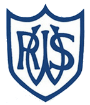 Western Road Community Primary School Weekly English PlanClass: Willow (Year 4)                      Teacher: Mrs Bracher                         Term: 5             Week Beginning: 04.05.2020 Week 3Western Road Community Primary School Weekly English PlanClass: Willow (Year 4)                      Teacher: Mrs Bracher                         Term: 5             Week Beginning: 04.05.2020 Week 3Western Road Community Primary School Weekly English PlanClass: Willow (Year 4)                      Teacher: Mrs Bracher                         Term: 5             Week Beginning: 04.05.2020 Week 3Topic:Topic:Topic:Topic:Topic:Topic: SPAG Starter SPAG StarterMain / IntroductionChallengeChallengeMondayWe are carrying on looking at standard English this week. Today’s activity looks at ‘have’  not ‘of’ and ‘these/those’ not ‘them’We are carrying on looking at standard English this week. Today’s activity looks at ‘have’  not ‘of’ and ‘these/those’ not ‘them’WALT: box up a plan for writing a historical fiction.Have a look at this video to get an idea of what games children used to play during Roman times https://www.bbc.co.uk/bitesize/clips/z9m6n39 We are going to be writing our historical fictions about two children so it is helpful to know what things they would be getting up to.We are going to start thinking about our own stories now, we are going to write a story about two of our own characters running away from Mount Vesuvius. We’re going to plan them today by boxing them up. We will develop the characters and setting in another lesson. Today you need to think about the basic story line. What will happen in your story? Work through the sheet writing in note form what you want to write about in each section of the story. Remember to keep the structure similar to the original story. You then need to think about any adjectives, similes, personification, alliteration or great vocabulary that you want to use and note that down in the last box.Can you think of a catchy title for your story? The original is called ‘Escape from Pompeii’ but I think this isn’t very exciting! Can you think of a catchy title for your story? The original is called ‘Escape from Pompeii’ but I think this isn’t very exciting! TuesdayToday’s activity continues to  look at ‘have’  not ‘of’ and ‘these/those’ not ‘them’Today’s activity continues to  look at ‘have’  not ‘of’ and ‘these/those’ not ‘them’Grammar lessonWALT: use commas effectively.Have a look at the slides for today. It starts with the sentence ‘The antique shop sells silver paper lanterns drawers and vases.’ Your first task is to see if you can make different sentences by adding in commas in different places – the answers are on the next slide. Commas are really important! There is an example on the slides of how it can save lives!!Read through the rest of the slides to see how we use commas and some examples. Have a go at the ‘fix my sentence’ activity for today. The sentences all need at least one comma added to them – but where? Remember that the list of different reasons for commas is on the slides! Have a look at the information about ‘comma splices’ What are they? Can you give an example where someone has used a comma splice and how this could be ‘fixed’.Have a look at the information about ‘comma splices’ What are they? Can you give an example where someone has used a comma splice and how this could be ‘fixed’.WednesdayToday’s SPAG activity is about the difference between ‘its’ and ‘it’s’ Grammar lessonWALT: punctuate speech correctly.Today is a little recap on lesson about speech and which punctuation we need to put into it. We are going to be using speech in our stories so it is important that we all understand how to write it correctly.Have a look at the slides for today, they include two practices at the end. Task 1: Open up the planning sheet, you will see two children’s faces. We are going to imagine that they are Tranio and Livia from our story. I would like you to plan out a conversation that they might have during our story. You should write directly on top of the speech bubbles, writing out what they might say. You could number it so that each character says more than one thing.Maybe it is from right at the beginning and they are talking about what games to play? Maybe it will be right in the middle of the drama and they are shouting at each other trying to stay safe! Or maybe you want to look at the end of the story and the characters having a chat about what life used to be like. Task 2: Using your planning, I would like you to write out a few sentences building the story of what is happening around the speech. Make sure you include the speech that you have planned! Double check the slides if you need a reminder of how to punctuate your speech correctly. If you want to challenge yourself today. See if you can add in some reported speech – this is where someone reports what someone else has said.You might need to research how to write this. ThursdayToday’s SPAG activity is about the difference between ‘who’s’ and ‘whose’ WALT: create our charactersHave a watch of this video https://www.bbc.co.uk/bitesize/clips/zth2tfr it talks about how the writers of doctor who planned the characters in the show. They talk about how the doctor has a very strange character and what his different personality traits are like. Your task today is to create your two characters for your story (your version of Livia and Tranio). I have attached a sheet where you can name them and draw a picture of them. You then need to think about what things make your character individual – do they have bright hair? Do they have eyes that are so dark you feel as though they are looking right into your core? Are they a really kind person who would never even hurt a fly? Fill up the space on the sheet with really detailed sentences describing the different traits of your character. Think about the following What do they look like? What kind of person are they? What are their strengths? Do they have any weaknesses? What do other people think of them? If you want to make your writing really powerful today, think about all of that figurative language that we looked at last week. These features would work great in this writing as it is descriptive. How many of the following can you use in your writing?AdjectivesSimilesMetaphorsAlliterationPersonificationOnomatopoeias FridayNo English today as it is a bank holiday. If you want to do some English today, have a look at the year 3/ 4 spelling words and see how many you can spell. 